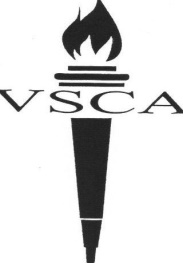 VSCA EARLY MORNING DROP OFFChild’s Name____________________________________________Child’s Grade_____Parent/Guardian Name_______________________ Phone #____________________Please circle the dates your child will be attending Early Morning Drop-off:February 2019Fee: $4 per day, 1st Child         $2 per day, each additional childAmount Paid: $_______ Today’s Date:_______  Received By:____________________Parent/Guardian Signature_________________________________________________This form, along with payment, is required NO Later than the Friday before the week of the above listed dates.			MONDAYTUESDAYWEDNESDAYTHURSDAYFRIDAY1456781112131415181920212225262728